Bio for Maribeth B. Dockety, SHRM-CP, PHRMaribeth Dockety graduated from Florida State University, Tallahassee, FL and Marymount University, Arlington, VA completing a B.A. in Music Therapy and M.S. in Human Resource Development, respectively. Prior to returning to Delaware, Maribeth served as the Assistant Dean of Undergraduate Students in Business Administration for Marymount University.She is currently the Director of Human Resources at Delaware Tech, Owens campus.  Maribeth is also an adjunct instructor for Wilmington University.  Additionally she is a member of Society for Human Resource Management and serves as  co – chair of College Relations for the DE State Council of SHRM.She currently serves as President for DAWN (Delaware ACE Women’s Network, American Council on Education) and will continue to serve on the Executive Committee when her term ends in June, 2018.  Maribeth was also a founding board member and served on the Executive Board for the Sussex Academy of Arts and Sciences for 11 years.  Sussex Academy of Arts and Sciences is the only charter school in Sussex County.  In addition to her professional career and adjunct teaching, Maribeth serves a local church in her community as the Organist/Pianist.Maribeth and her husband reside in Rehoboth Beach with their daughter and two dogs.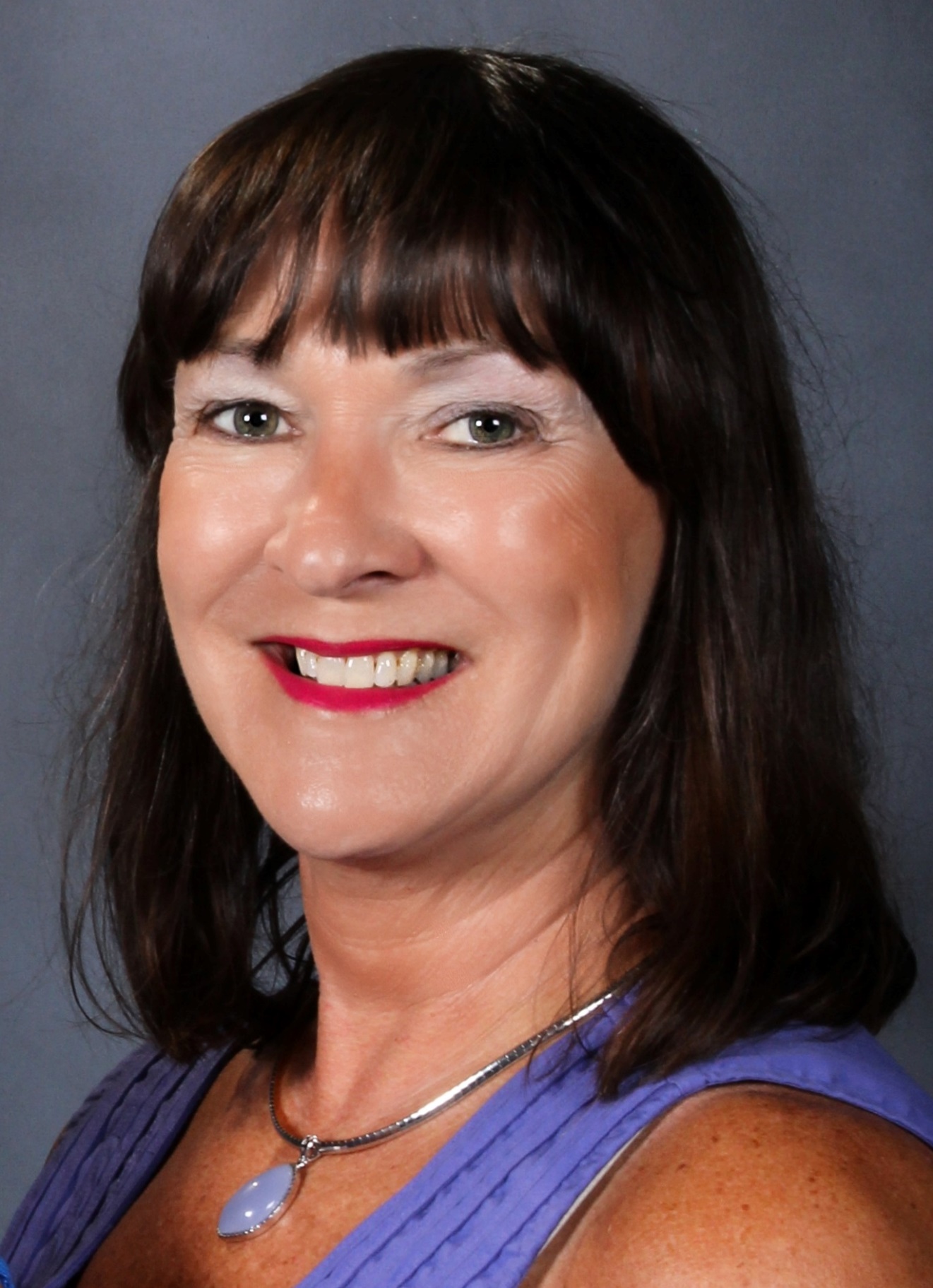 